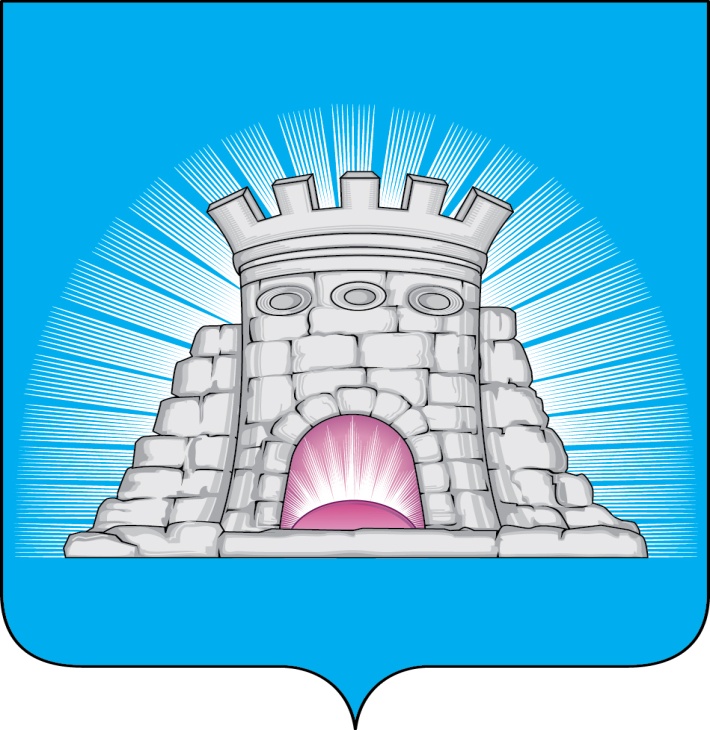 П О С Т А Н О В Л Е Н И Е   05.07.2022  №  1158/7г. ЗарайскОб утверждении 1 этапа проекта карты планируемого размещения объектов местного значения городского округа Зарайск Московской области	В рамках реализации мероприятий государственной программы Московской области «Архитектура и градостроительство Подмосковья» на 2017-2024 годы, утвержденной постановлением Правительства Московской области от 25.10.2016                            № 791/39, Программы развития газоснабжения и газификации Московской области на период 2021–2025 годов, утвержденной постановлением Правительства Московской области от 20.12.2004 № 778/50; в соответствии с распоряжением Мособлархитектуры от 21.04.2022 № 27РВ-171 «Об установлении порядка утверждения карты планируемого размещения объектов местного значения городского округа Московской области»;  на основании пункта 35 протокола от 21.06.2022 № 23 Градостроительного совета Московской области П О С Т А Н О В Л Я Ю:	1. Утвердить 1 этап проекта карты планируемого размещения объектов местного значения городского округа Зарайск Московской области (прилагается).        	2. Службе по взаимодействию со СМИ администрации городского округа Зарайск разместить настоящее постановление на официальном сайте администрации городского округа Зарайск Московской области в сети «Интернет» (https://zarrayon.ru/).	3. Контроль за исполнением настоящего постановления оставляю за собой.Глава городского округа  В.А. ПетрущенкоВерноГлавный специалист отдела кадровой работы и муниципальной службы                      И.Б. Парамонова  05.07.2022													009052Послано: в дело, Шолохову А.В., ОА и Г, юр. отдел, СВ со СМИ, прокуратура.                                Е.В. Козлова8 496 66 2-54-38